Publicado en  el 21/12/2015 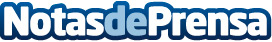 Peugeot 308: las mil caras del modelo icónico de la MarcaDesde su presentación en el Salón de Frankfurt de 2013, el Peugeot 308 no ha dejado de aumentar su gama incorporando las versiones SW, GT, GT Line a las que recientemente se ha sumado el 308 GTi desarrollado por Peugeot Sport. Datos de contacto:PeugeotNota de prensa publicada en: https://www.notasdeprensa.es/peugeot-308-las-mil-caras-del-modelo-iconico_1 Categorias: Automovilismo Industria Automotriz http://www.notasdeprensa.es